     Figure S1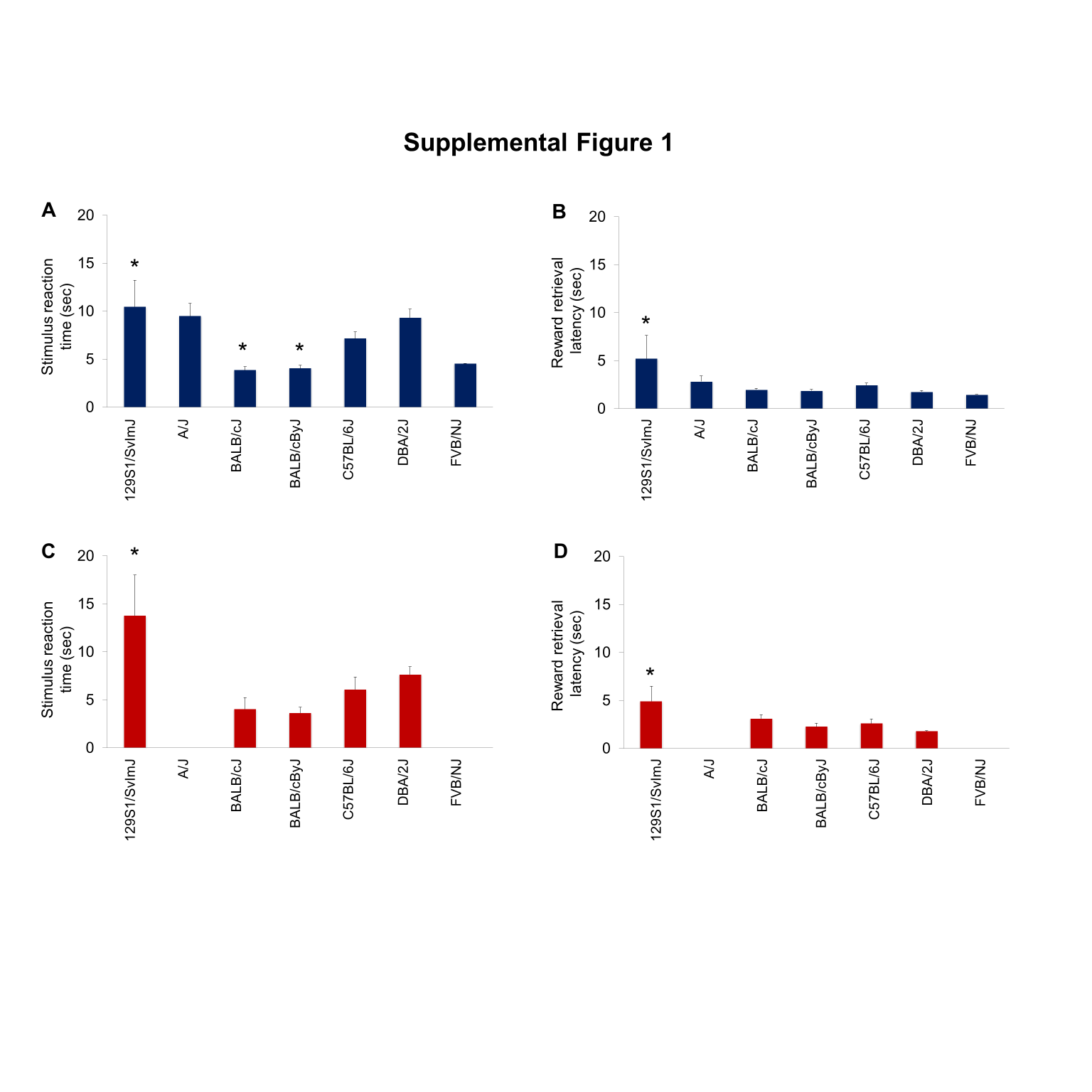 